VinsBtlle	1/2	VerreCote de Kefraya	
Château du Liban		€35 	€28	€8						Coteau du Var ou
Languedoc			€25	€20	€5Bière 					€6Café €2 Noisette €3 Eaux €3Jus de Tomate, Citron, Thé   		€4
Oliviera
8 bis rue du Collet
06300 Nice
Tel 0493130645
Mail : nb@oliviera.com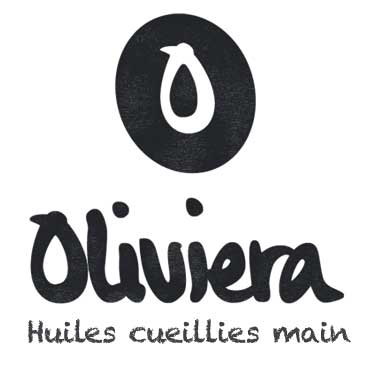 Janvier 2023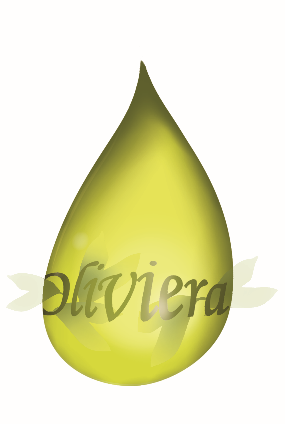 www.oliviera.comEntrées et Plats VégétariensAubergine Oliviera			€20
- Bouteillan
Feuilleté Crétois (Salade pour 2)	€24
- Picholine
Ravioli Ricotta			€20
- Fruité NoirTagliatelle Verde Pesto		€20
- Aglandau
Lasagne Butternut			€22
- AOP Haute ProvenceMozzarella Bufala			€20
- Vallée des BauxOu Mozzarella Burrata		€24
- Vallée des Baux
Viandes
Tartare Méditerranée		€22
- Picholine
Saucisse Lentilles			€22
Ablama 				€24
- fruité Noir
Cannelloni aux cèpes		€24
- AglandauLapin Chasseur sur Pâtes		€28DessertTiramisu				€8
- Tanche Dessert